Projet à annexer à la convention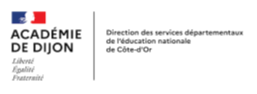 PROJET Actions-passerelle  ponctuellesentre École et Structure de petite enfance 202   / 202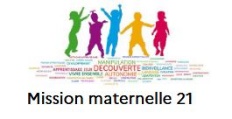 PROJET Actions-passerelle  ponctuellesentre École et Structure de petite enfance 202   / 202ORGANISATION PÉDAGOGIQUE DE L’ACTION PASSERELLEORGANISATION PÉDAGOGIQUE DE L’ACTION PASSERELLEORGANISATION PÉDAGOGIQUE DE L’ACTION PASSERELLEORGANISATION PÉDAGOGIQUE DE L’ACTION PASSERELLEObjectif(s)Objectif(s)Date(s)Date(s)HorairesHorairesListe des enfants accueillisListe des enfants accueillisÉquipe impliquée dans le projetÉquipe impliquée dans le projetMembres de l’équipeFonctions et rôles de chacunÉcoleStructure petite enfanceDescriptif de l’actionDescriptif de l’actionBilan de l’actionBilan de l’actionPour les enfants :Pour les enfants :Bilan de l’actionBilan de l’actionPour les familles : Pour les familles : Bilan de l’actionBilan de l’actionPour les enseignants : Pour les enseignants : GUIDE D’ACCOMPAGNEMENT À LA RÉDACTION DU PROJETActions-passerelle  ponctuellesentre École et Structure de petite enfance LES OBJECTIFSAccompagner pour une rentrée sécure à l’école maternelle :- Établir un premier contact positif avec l’école.- Poursuivre l’acquisition des premières règles sociales dans un autre contexte que celui de la structure et la famille..
- Exister en tant que sujet dans le groupe.
- Créer un sentiment de sécurité : installer de nouveaux repères (locaux, personnes, langage) en ayant- Amener un climat de confiance- Échanger sur les habitudes de l’enfant dans le but d’apporter une complémentarité éducative.
Renforcer et créer des liens « parents/école »- Aplanir les ruptures entre l’école, la structure petite enfance et la famille.
- Sécuriser les parents.
Développer des liens école /structure petite enfance
- Collaborer entre professionnels pour enrichir leur réflexion.
- Rendre leurs actions complémentaires.
- Travailler ensemble et développer des passerelles entre les différents lieux de vie de l’enfant (famille, structure petite enfance, école).Découvrir chaque lieuÉQUIPE IMPLIQUÉE DANS LE PROJET- Identités et fonction du personnel de l’école, de la structure petite enfance.- Rôle de chacun dans l’action passerelle.LES ACTIONSAccompagner pour une rentrée sécure à l’école maternelle :- visite de l’école- plusieurs visites consécutives et participation progressive à des activités- partage de moments ponctuels de classe (motricité, histoire racontée avec la mascotte de la classe, danses)- rentrée échelonnée pour les enfants accompagnés de leurs parentsRenforcer et créer des liens « parents/école »- planifier des rencontres plus tôt (ne pas attendre fin juin/début juillet)- travailler en partenariat avec les structures petite enfance, avec la PMI- présentation du projet d’accueil des TPS et PS aux différents partenaires éducatifs- transmission d’un livret d’accompagnement de la rentrée (livret d’accueil) pour les parents et d’un livret en images expliquant l’école aux enfants- portes ouvertes (après-midi avec un petit nombre de parents par exemple)- rencontre parents-enseignants parfois dans une structure fédérative (centre social ou autre) du quartier pour toucher plus largement des familles qui n’ont pas de mode de garde collectifDévelopper des liens école /structure petite enfance- réunion entre les professionnels, présentation et visite des lieux (école, structure petite enfance)- échanges de pratiques- recueil des attentes et des contraintes de chaque structure- mise en place du projet d’accueil sous forme de visites des classes de Petite Section par un groupe d’enfants de la structure petite enfance concernée pour y vivre une activité.BILAN DE L’ACTIONPrévoir pour la rentrée : un livret d’accueil de l’école maternelle, une production de l’enfant, des photographies…